Nomination for Equestrian Australia Committee Riders’ Representative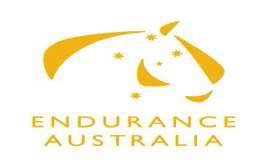 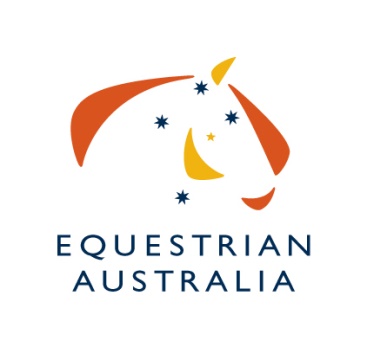 Committee Information: Committee Name:  Equestrian Australia Endurance CommitteeApplication Closing Date:  FRIDAY 29th November 2019Personal Details: Personal Details: Personal Details: Personal Details: Personal Details: Name:Name:Name:EA Member No:EA Member No:Street Address:Street Address:Street Address:Street Address:Street Address:Suburb:Suburb:State:State:Postcode:Email:Email:Email:Email:Email:Mobile:Telephone:Telephone:Telephone:Telephone:Business Skills and Experience:(Include Training and Education)“Sport Governance” Skills and Experience:(memberships, Committee Experience)Sport Knowledge and Involvement (Achievements & Participation as a: Rider, Official. Event Organiser etc)Other Relevant InformationTime Willing To Dedicate to Committee Duties(Review of Documentation, Assistance to National Office, Projects etc)Number of Hours:Declaration: I, ____________________________________have read the EA Committee Bylaws and Position Description for the National Committee and understand the commitment in time and contribution I am expected to make. I confirm that I meet the requirements to be a Committee Member of EA, in terms of skills and the need to work for the good of Equestrian Australia and the sport itself.Signed: _________________________________________________Date:___________________Return: Form must be signed and dated and returned via email to: karen.myers@equestrian.org.au – EA Committee Liaison Manager.